AVIS D’APPEL A CONCURRENCE 
POUR MARCHE EN PROCEDURE ADAPTEEINFORMATIONS RELATIVES A L’ACHETEUR PUBLICCatégorie à laquelle appartient l’acheteur public :La Polynésie française.Nom et coordonnées de l’organisme acheteur :Le Ministre du logement, de l’aménagement, en charge des transports interinsulairesBâtiment administratif A 2 – 4ème étage
Rue du Commandant Destremeau - PapeeteAdresse postale : B.P. 3551  -  98713 PAPEETE  - TAHITI  - Polynésie françaiseTéléphone :	(689) 40 46 82 50
Fax : 	(689) 40 46 82 51
Courriel :	secretariat@logement.min.gov.pf Autorité compétente pour mener les opérations de passation et de signature du marché :Le Ministre du logement, de l’aménagement, en charge des transports interinsulairesOBJET ET CARACTERISTIQUES PRINCIPALESIntitulé du marché.Marché n° MLA/DPAM-2021-03 : Mission d’assistance à maîtrise d’ouvrage pour la rédaction du cahier des charges fonctionnel (CdCF) en vue de la réalisation d’un téléservice public destiné à la gestion des escales des navires dans les îles de Polynésie française (hors circonscription portuaire) et le suivi du projet.Objet du marché.La Direction Polynésienne des Affaires Maritimes (DPAM) souhaite s’attacher les services d’un consultant expert intervenant dans le cadre d’une assistance à maîtrise d’ouvrage concernant la réalisation d’une prestation pour la rédaction d’un cahier des charges fonctionnel (CdCF) incluant accompagnement et conseils, d’un projet de conception d’un téléservice public dédié à la gestion des escales des navires dans les îles de Polynésie française (hors circonscription portuaire). Le Service Informatique de la Polynésie française (SIPf) accompagne la DPAM dans la réalisation de son projet de transformation numérique en combinant le design thinking, le lean startup, et l’agile.Catégorie de prestations à laquelle se rattache le marché.Marché public de prestation de service.Lieu d’exécution.Papeete, Polynésie française.Allotissement.Il n’est pas prévu d’allotissement.Le marché comporte une tranche ferme et une tranche conditionnelle.TYPES DE PROCEDUREMarché de prestation de service soumis à la procédure adaptée telle que définie LP 321-1 du code polynésien des marchés publics.DELAI D’EXECUTIONStipulé dans les documents du marché.CRITERES D’ATTRIBUTION DU MARCHELes critères d’attribution et les conditions de leur mise en œuvre sont définis dans le règlement de consultation.DELAIS DE REMISE DES CANDIDATURES ET DES OFFRESLe jeudi 29 avril 2021 à 12 heures 00 (heure de Papeete).CONTENU DU DOSSIER DE REMISE DES CANDIDATURES ET DES OFFRESDéfini dans le règlement de consultation.ADRESSE ET MODALITES DE REMISE DES PLISDirection Polynésienne des Affaires Maritimes 
Fare Ute, voie M, n° 12, Immeuble SAT NUI 
BP 9005 - 98716 PIRAE – TAHITIBureaux ouverts du lundi au vendredi de 7 h 30 à 15 h 30, sauf jours fériés.Les autres modalités de la remise des plis sont stipulées dans le règlement de consultation.RETRAIT DU DOSSIER DE CONSULTATION DES ENTREPRISESLe dossier de consultation des entreprises peut être retiré sous forme numérique auprès de :Monsieur Patrice PERRIN
Direction polynésienne des affaires maritimes
PAPEETE, Zone de Fare Ute, voie M, n° 12, Immeuble SAT NUI
Téléphone :	(689) 40 50 45 30  ---  Courriel : patrice.perrin@maritime.gov.pfIl peut également être téléchargé sur le site internet de la DPAM :  www.maritime.gov.pf , et sur le site www.lexpol.pf dans la rubrique « Marchés publics »DATE DE MISE EN LIGNE OU D’ENVOI DU PRESENT AVIS A CONCURRENCELe présent avis est envoyé à publication le mercredi 31 mars 2021.*****************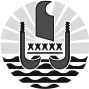 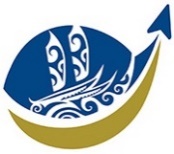 Ministère
du logement,
de l’amenagement,
en charge des transports interinsulairesDirection polynesienne 
des affaires maritimes